MEDIA CONTACT:                                                                        	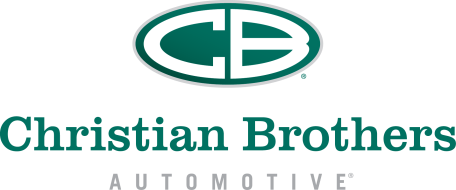 Matt Diaz No Limit Agency                                                                           	312.526.3996Matt@nolimitagency.comFOR IMMEDIATE RELEASEChristian Brothers Automotive Revamps Round Rock LocationPremier Auto Repair Franchise Comes Under New Ownership to Start Third QuarterHOUSTON – Christian Brothers Automotive was founded more than 30 years ago with one simple idea in mind: to provide customers with auto repair services they could trust. The brand quickly found a following that is hungry for honest, genuine service and has enjoyed impressive growth ever since. From one location in 1982 to 100 in 2012, Christian Brothers Automotive is gearing up to reach the 200-store milestone by 2017.The location at 413 Louis Henna Blvd, Round Rock, TX 78664 opened in 2000 as the ninth store in the Christian Brothers Automotive system, and is coming under new ownership with a whole new look and feel October 1st. Round Rock couple, Ed and Lucy Carey, are taking the wheel to help vehicle owners experience the Christian Brothers Automotive difference. “Lucy and I are eager to take the reigns as the new Christian Brothers Automotive franchise partners,” Carey said. “We’re committed and dedicated to consistently delivering the highest level of honest and reliable automotive repair services to our customers.”The Carey’s have called the Houston suburbs home even while they spent many years following Ed’s career across the country. Settling back where they felt most comfortable, the couple searched for the same stability in a business. The culture and business model along with the emphasis on the partnership between franchisees and the corporate team really drew Ed and Lucy to the brand, and the couple is eager to mimic the growth of the city with the growth of their business. The plan is to start from the ground up with internal restructuring, improving details like signage, shop lifts, flooring, ceiling, diagnostic equipment and an updated lobby area. All of the improvements are aimed at providing quality customer service in a comfortable and welcoming setting.Mark Carr, president and CEO of Christian Brothers Automotive, expressed his excitement at welcoming Ed and Lucy to the family.“Our customers know what to expect when they walk into a Christian Brothers Automotive, including a clean and comfortable waiting area, a friendly and attentive staff that is willing to go above the call of duty, and automotive technicians who understand our customers are the boss,” Carr said. “Christian Brothers Automotive has succeeded because we’ve transformed how people view the auto repair experience, and we know Edward and Lucy will carry on our commitment to superior service.”The cornerstone of Christian Brothers Automotive is quite simple: Treat others as you wish to be treated. By following this straightforward guideline, the franchise has garnered glowing reviews from consumers who once dreaded visiting a repair shop.Based on customer ratings of all Christian Brothers Automotive repair franchises, the vast majority of customers have expressed satisfaction with everything from ease of scheduling appointments and receiving friendly service to the cleanliness of the locations and quality of work performed. It’s why 98 percent of customers said they would return to a Christian Brothers Automotive facility in the future, and why 97 percent said they would recommend a facility to a friend.“No matter who you are, you should expect to be treated fairly when you bring your vehicle into a shop,” Carr said. “It’s a simple thing, but an important thing, and we’re thrilled to be able to share our dedication to customer service and trustworthy repair work with the good people of Round Rock.”About Christian Brothers Automotive ABOUT CHRISTIAN BROTHERS AUTOMOTIVEChristian Brothers Automotive is one of the nation’s leading automotive service and repair franchise systems, with more than 145 locations in 20 states, including Alabama, Arizona, Arkansas, Colorado, Florida, Georgia, Indiana, Kansas, Louisiana, Michigan, Mississippi, Missouri, Nebraska, North Carolina, Oklahoma, Tennessee, and Texas. Mark Carr, president and CEO, opened the first location in Houston, Texas in 1982. The store’s main principle was to run an automotive repair facility based on honesty, integrity, reliability and exceptional customer service, which is still the core philosophy of Christian Brothers Automotive today. Christian Brothers Automotive began selling franchises in 1996 and continues to grow at a pace of 15 to 20 stores annually. The company also continues to maintain a 100 percent success rate with its store operations, never having closed a location. For more information on Christian Brothers Automotive visit www.ChristianBrothersAuto.com